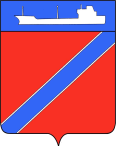 ПОСТАНОВЛЕНИЕАДМИНИСТРАЦИЯ ТУАПСИНСКОГО ГОРОДСКОГО ПОСЕЛЕНИЯТУАПСИНСКОГО РАЙОНА  от _19.07.2018г.__                                                                      № __784___г. ТуапсеО предоставлении Мельник Е.Ф. разрешения на отклонение от предельных параметров разрешенного строительства на земельном участке с кадастровым номером: 23:51:0202006:1470, расположенном по адресу: Краснодарский край, г.Туапсе, ул. Маяковского,29	В соответствии с Градостроительным кодексом Российской Федерации, Федеральным законом от 6 октября 2003 года № 131-ФЗ «Об общих принципах организации местного самоуправления в Российской Федерации», Правилами землепользования и застройки Туапсинского городского поселения Туапсинского района, утвержденными решением Совета Туапсинского городского поселения от 24 сентября 2015 года № 43.2, учитывая заключение о результатах публичных слушаний от 10 июля 2018 года,  п о с т а н о в л я ю: 		1. Предоставить Мельник Елене Федоровне разрешение на отклонение от предельных параметров разрешенного строительства на земельном участке, площадью 654 кв.м., расположенном по адресу: Краснодарский край, г.Туапсе, ул. Маяковского, 29, с кадастровым номером: 23:51:0202006:1470 с установлением следующих параметров: отступ застройки от северной, юго-западной границ земельного участка с 3м до 1,5 метра.	2. Отделу имущественных и земельных отношений (Илюшкина):	1) опубликовать настоящее постановление в газете «Черноморье сегодня»;	2) разместить настоящее постановление на официальном сайте администрации Туапсинского городского поселения Туапсинского района в информационно - телекоммуникационной сети «Интернет».	3. Контроль за выполнением настоящего постановления возложить на заместителя главы администрации Туапсинского городского поселения Туапсинского района  М.В. Кривопалова.	4. Постановление вступает в силу со дня его подписания.  Глава Туапсинскогогородского поселенияТуапсинского района					   		            В.К. Зверев 